Załącznik nr 3 do Wytycznych do postępowania 
w sprawie zatrudnienia nauczyciela akademickiego w Uniwersytecie Opolskim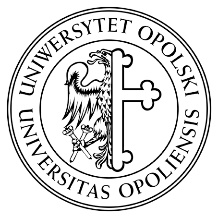 STANOWISKO nr __* /20__*Kolegium Dziekańskiego Wydziału ___________________* Uniwersytetu Opolskiegoz dnia _________* 20__*r.w sprawie planowanego zatrudnienia w charakterze nauczyciela akademickiego w Instytucie ________________________* Uniwersytetu OpolskiegoNa podstawie § 42 ust. 8 pkt 3) oraz § 118 ust. 1 pkt 3 lit. a) Statutu Uniwersytetu Opolskiego (t.j.: Uchwała nr ___/2020-2024 Senatu Uniwersytetu Opolskiego z dnia______________) – Kolegium Dziekańskie Wydziału _________________________* Uniwersytetu Opolskiego postanawia: § 1Pozytywnie zaopiniować planowane zatrudnienie na stanowisku _____________________** w grupie pracowników _____________________*** w pełnym/niepełnym**** wymiarze czasu pracy (_____________________* etatu) na czas określony _____________________* /nieokreślony**** w Instytucie ____________________________________________* Uniwersytetu Opolskiego.Planowane zatrudnienie, o którym mowa w ust. 1, zgodne jest z polityką dydaktyczną prowadzoną na Wydziale ________________________________* Uniwersytetu Opolskiego. § 2Stanowisko, o którym mowa w § 1 podjęte zostało w oparciu o wynik tajnego głosowania, którego wyniki przedstawiają się następująco:Uprawnionych do głosowania: ___* Obecnych na głosowaniu: ___*Wynik głosowania:Liczba głosów „za”: ___*Liczba głosów „przeciw”: ___*Liczba głosów „wstrzymujących się”: ___* § 3Stanowisko wchodzi w życie z dniem podpisania.PRZEWODNICZĄCY      KOLEGIUM DZIEKAŃSKIEGO _____________*       ______________________________** (należy uzupełnić)** (należy wybrać jedno spośród wskazanych: profesora / profesora uczelni / adiunkta / asystenta / starszego wykładowcy / wykładowcy / lektora / instruktora)*** (należy wybrać jedno spośród wskazanych: badawczo-dydaktycznych / dydaktycznych / badawczych) **** (pozostawić właściwe)